Муниципальное казённое общеобразовательное учреждение	Новохайская школа ПРОГРАММА      ЛАГЕРЯ   С ДНЕВНЫМ   ПРЕБЫВАНИЕМ  ДЕТЕЙ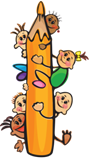 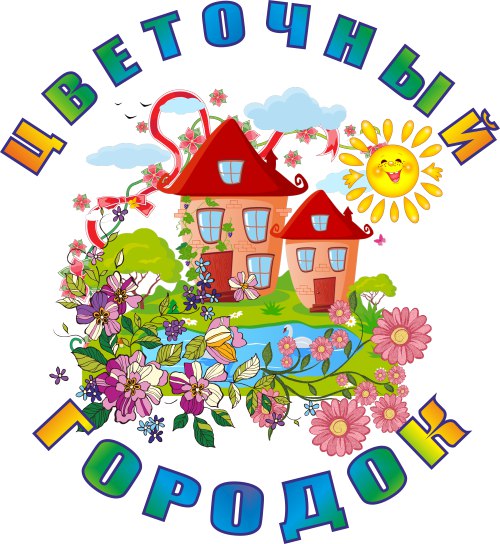                                                                  п.НОВОХАЙСКИЙ         2021           Название лагеря: «Цветочный городок»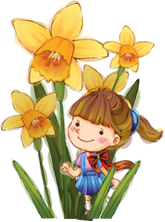     Речёвка лагеря:                     В цветочном городке дети живут,                                                     О многом мечтают, мир познают!                                                     Под ярким, тёплым солнышком                                                      Таланты развивают!                                                     А педагоги группы, нам в этом помогают!Эмблема лагеря:           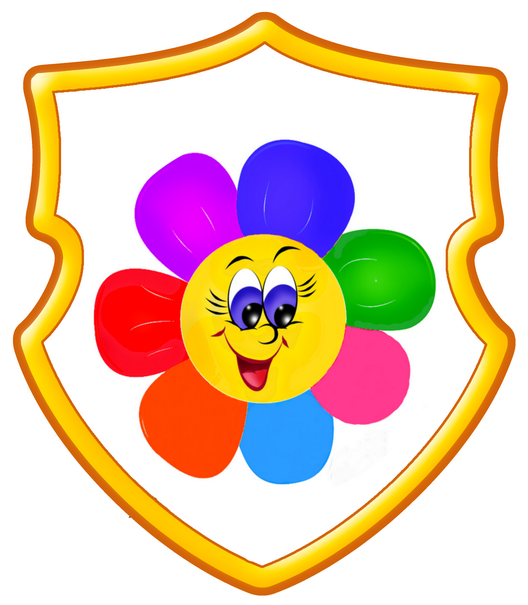 Песня лагеря: Гимн “Цветочного городка”.(На мотив песни “Песня о волшебном цветке” из к/ф “Шёлковая кисточка”, муз. Чичкова Ю., сл. Пляцковского М.)I куплет:Лагерь наш городок самый-самый,Весь в волшебных цветах словно сад,Самый солнечный и величавый,Кажлый житель ему очень рад.Припев:В наших снах на заре алой-алой,Из мечты вдруг всплывёт городок,Самый сказочный и небывалый,Словно волшебный цветок.II куплет:И со временем, хочется верить,Как бы ни был далёк городок,Нашу дружбу ничем не измерить:Сохраним чистой дружбы глоток.Припев:В детских снах на заре алой-алой,Из мечты вдруг всплывёт городок,Самый сказочный и небывалый,Словно волшебный цветок.                                 Информационная карта программы                                              Содержание программы1. Пояснительная записка2. Цель программы3. Основные задачи программы4. Принципы организации летнего отдыха5. Механизм реализации программы6. Кадровое обеспечение7. Ожидаемые результаты8. Режим дня цветочного города9. Законы цветочного города9. Календарный план работы  лагеря с дневным пребыванием младших школьников «Цветочный городок»10. Список литературы.Пояснительная запискаЛетние каникулы – самые любимые для детей школьного возраста. У ребят значительно увеличивается  часть свободного времени, которое можно и нужно использовать для развития творческого потенциала, совершенствования личностных возможностей, приобщения к ценностям культуры, вхождения в систему социальных связей, воплощения собственных планов, удовлетворения индивидуальных интересов в личностно значимых сферах деятельности.       Лето – время игр, развлечений, свободы в выборе занятий, снятия накопившегося за год напряжения, восстановления сил. Это период свободного общения детей. Целесообразно использовать летние каникулы для содержательного отдыха, поэтому актуальна организация школьных оздоровительных лагерей. Лагерь выполняет очень важную миссию оздоровления и воспитания детей.       Основная идея программы – это спланировать отдых учащихся таким образом, чтобы помимо оздоровления предоставить возможность для развития, самореализации и проявления народных творческих способностей. Объединить все мероприятия одной тематикой – путешествие сказочного героя Незнайки с элементами УНТ.Всем с детства хорошо знакома трилогия Николая Носова «Приключение Незнайки и его друзей». Жизненный прототип Незнайки – это просто «Ребёнок, но не такой, которого можно назвать по имени и фамилии, а ребёнок вообще, с присущей его возрасту неугомонной жаждой знания и в то же время с неусидчивостью, неспособностью удержать своё внимание на одном предмете сколько-нибудь долгое время,- в общем, со всеми хорошими задатками… и недостатками…» (Н.Носов).       Коротышки живут в цветочном городе, который живет и развивается по своим законам, имеет особенности и общие закономерности человеческого общества, ребята, играя осваивают все премудрости взрослой жизни: дружбу, любовь к ближнему, переживания за близких, за успех общего дела, растут и развиваются, как и персонажи Н.Носова.      Роман – сказка о Незнайке любима и хорошо знакома детям, что позволит им принять участие в планировании своей деятельности, самоопределении.Программа разработана с учетом следующих законодательных нормативно-правовых документов:     Конвенцией ООН о правах ребенка;     Конституцией РФ;     Законом РФ «Об образовании»;    Федеральным законом «Об основных гарантиях прав ребенка в Российской        Федерации» от 24.07.98 г. № 124-Ф3;     Трудовым  кодексом  Российской  Федерации  от  30.12.2001 г. № 197-Ф3;    Федеральным законом «О внесении изменений и дополнений в закон РФ «О защите прав потребителей и кодекс РСФСР «Об административных нарушениях» от 09.01.96 г. № 2-ФЗ;     Приказом «Об учреждении порядка проведения смен профильных лагерей, с дневным пребыванием, лагерей труда и отдыха». Приказ Министерства образования РФ от 13.07.2001 г. № 2688.     Постановлением Правительства Российской Федерации от 5 марта 2008 года №148 г. Москва «Об обеспечении отдыха, оздоровления и занятости детей в 2008 -2010 годах.Письмом Департамента государственной молодёжной политики, воспитания и социальной защиты детей Министерства образования  и науки России от 01.05.05. №АС – 502/06.Цель программы:Создание условий для всестороннего  развития личности ребенка через  привлечение внимания  к вопросам развития народных традиций, сохранения культурно-исторического наследия и роли народных традиций.Задачи: Содействовать укреплению здоровья ребенка, полноценному физическому и психическому развитию, привитию навыков здорового образа жизни                                                                                                                  Способствовать:- приобщению ребят к творческим видам деятельности, развитию творческого мышления. -формированию навыков культурного поведения, санитарно-гигиенической культуры. -формированию у школьников навыков общения и толерантности. - развитию интереса к прошлому, настоящему и будущему Родины, родного края, к национальным корням; учить детей находить, хранить и передавать эти традиции последующим поколениям;     Принципы работы с детьми по реализации программы.Программа летнего лагеря с дневным пребыванием « Цветочный городок » опирается на следующие принципы:       Данная программа по своей направленности является комплексной, т. е. включает в себя разноплановую деятельность, объединяет различные направления оздоровления, отдыха и воспитания детей в условиях  лагеря.       По продолжительности программа является краткосрочной, т. е. реализуется в течение I лагерной смены. В лагере будут отдыхать 50 обучающихся. Основной состав лагеря – это учащиеся образовательных учреждений в возрасте    7 –12 лет.                                        Механизм реализации программы    Реализация цели и задач состоит в организации приключений жителей по цветочному городку.    Как и любой другой город, цветочный делится на улицы, аллеи, бульвары, площади. Есть и достопримечательности – Площадь фантазий (место сбора жителей лагеря), Мерия (штаб лагеря), кафе «У Пончика» (столовая), Пилюлькина больница (медпункт), Литературная гостиная (библиотека), Фитнес центр «Здравушка»  (спортивный зал).   Каждая улица (отряд) оформляется в соответствии с названием, обязательным должен быть список жителей, эмблема, песня, девиз и др.                                           Кадровое обеспечениеОздоровление и развитие детей в значительной степени зависит от знаний, умений и подготовленности к работе тех взрослых, которые организуют жизнедеятельность лагеря.В реализации программы участвуют опытные педагоги образовательного учреждения,  работники ДК,  поселковой библиотеки, медицинский работник.Работники лагеря несут личную ответственность за жизнь и здоровье детей в пределах, возложенных на них обязанностями.По продолжительности программа является краткосрочной, т. е. реализуется в течение одной лагерной смены в течение 21 дня (с 31.05 по 29.06.2021) . Основной состав лагеря – это учащиеся образовательного учреждения в возрасте 7 – 12 лет. При комплектовании особое внимание уделяется детям из многодетных, малообеспеченных, неполных семей, детям-сиротам, детям-инвалидам, а также детям, находящимся в социально-опасном положении. Зачисление детей в лагерь с дневным пребыванием осуществляется в соответствии с заявлением родителей или лиц, их заменяющих.                                       Ожидаемые результаты1.Проведение интересного и содержательного отдыха в лагере.2.Укрепление физических и психологических сил детей.3.Оздоровление детей. Приобщение детей к здоровому образу жизни через спортивные и оздоровительные мероприятия.4.Развитие лидерских и организаторских качеств.5.Развитие творческих способностей, детской самостоятельности и самодеятельности.6. Улучшение психологического микроклимата в едином образовательном пространстве школы.7.Рост народной культуры детей; формирование ответственного отношения к природе.                         Режим дня цветочного городка8.45-9.00 планерка9.00-9.15 сбор детей9.15-9.30 зарядка9.30-10.00 утренняя линейка10.00-10.30 завтрак10.30-13.00 подвижные игры, отрядные дела, музыкальные, физкультурные, библиотечные часы (по графику)13.00-14.00 обед14.00-14.30 общелагерные дела14.30-15.00 подведение итогов дня, уход домой                                 Законы цветочного городка	Закон территории. Без разрешения ребенок не может покидать лагерь.	Закон зелени. Ни одной сломанной ветки. Сохраним нашу планету зеленой!	Закон правой руки. Если  воспитатель поднимает правую руку – все замолкают.	Закон мотора. Долой скуку!	Закон выносливости. Будь вынослив!	Закон дружбы. Один за всех и все за одного!	Закон творчества. Творить всегда, творить везде, творить на радость людям!	Закон 00. Стараться никуда не опаздывать                              Список литературы1.	Губина Е. А. Летний оздоровительный лагерь (нормативно-правовая база).-Волгоград: издательство « Учитель».2.	Гузенко А.П. Как сделать отдых детей незабываемым праздником. Волгоград: Учитель.3.	Козлова Ю.В., Ярошенко В.В., Туристский клуб школьников: Пособие для руководителя.- М.: ТЦ сфера.4.	Куликов В.М., Ротштейн Л.М., Школа туристских вожаков: Учеб.-метод. пособие – М.: Гуманит. изд. Центр ВЛАДОС.5.	Ривкин Е.Ю., Организация туристической работы со школьниками: Практическое пособие. – М.: АРКТИ.6.	Материалы журналов «ПедСовет».Календарный план работы летнего  лагеря с дневным пребыванием детей  МКОУ Новохайская школа «Цветочный городок»31 мая                                                                     «Собирайся хоровод» (знакомство с лагерем)                День обустройства своих городов (название города, девиз, распределение обязанностей) 29 июня Генеральная уборка в своих городках. Рефлексия.В план мероприятий могут быть внесены изменения при наличии объективных причин. Позднее будут включены посещение библиотеки,  ДК.План работы по предупреждению ДДТТ в летнем лагере МКОУ Новохайская школа1Номинация, по которой представляется программа.Летний  лагерь  с дневным пребыванием детей .2Полное название программы.Программа лагеря с дневным пребыванием детей «Цветочный городок».3Цель программы.Создание условий для всестороннего  развития личности ребенка через  привлечение внимания  к вопросам развития народных традиций, сохранения культурно-исторического наследия и роли народных традиций во время летних каникул в форме игры – путешествия Незнайки.4Задачи программы.Содействовать укреплению здоровья ребенка, полноценному физическому и психическому развитию, привитию навыков здорового образа жизни                                                                                                                  Способствовать:- приобщению ребят к творческим видам деятельности, развитию творческого мышления. -формированию навыков культурного поведения, санитарно-гигиенической культуры. -формированию у школьников навыков общения и толерантности. - развитию интереса к прошлому, настоящему и будущему Родины, родного края, к национальным корням; учить детей находить, хранить и передавать эти традиции последующим поколениям;5Принципы реализации программы.Данная программа по своей направленности является комплексной, т. е. включает в себя разноплановую деятельность, объединяет различные направления оздоровления, отдыха и воспитания детей в условиях лагеря.6.Виды деятельности•	Праздники.•	Конкурсы.•	Викторины.•	Спортивные соревнования и мероприятия.•	Выходы в культурные учреждения.•	Подвижные игры.•	Музыкальные часы.•	Рисование.•	Беседы.•	Прогулки и т. д.7.Формы реализации программыЛетний лагерь с дневным пребыванием детей «Цветочный городок» - это педагогическая система, способствующая развитию ребенка как творческой   личности, его духовного и физического саморазвития, возможности для воспитания трудолюбия, активности, целеустремленности, здорового образа жизни.В основу реализации программы заложены разнообразные формы и методы.Основными методами организации деятельности являются:•метод игры (игры отбираются в соответствии с поставленной целью);•методы театрализации (реализуется через костюмирование, обряды, ритуалы);•методы состязательности (распространяется на все сферы творческой деятельности);•метод коллективной творческой деятельности (КТД).8.Сроки и этапы реализации программыI этап.  Подготовительный – апрель – май .II этап. Организационный – 26.05.-28.05. .III этап Основной – 31.05 по 29.06. .  IV этап. Заключительный – 30.06. .9.Краткое  содержание программы.Программа содержит: мероприятия, реализующие программу; ожидаемые результаты и условия реализации; приложения.10.Адресат проектной деятельностиМКОУ Новохайская школа, учащиеся 1-6 классов.11.Авторы программыначальник лагеря:     Тригуба Ирина Вагифовна, воспитатели: Усынина Наталья Анатольевна учитель русского языка и литературы, Морозов Павел Тимофеевич учитель истории и обществознания, Морозова Марина Михайловна учитель биологии. 12.Муниципальное казённое общеобразовательное  учреждение, представившее программу Новохайская школа13.Адрес, телефонп. Новохайский, ул.Мира 1,8(39162)22-4-3114.Место реализации лагерь «Цветочный городок» с дневным пребыванием детей.15.Количество участников программы50 человек16.Возраст участников программы7-12 лет17.Сроки проведения, количество смен21 день1 июняДЕНЬ ЗАЩИТЫ ДЕТЕЙ-конкурс рисунков «Здравствуй, лето!»Детский концерт «Мелодии Детства»2 июняДЕНЬ НАРОДНОГО ТВОРЧЕСТВА КОРОТЫШЕКОформление цветочных полян. «Музей асфальтовой живописи» 3 июняДЕНЬ ДРУЗЕЙИменины цветочного города.Игра «Встреча Незнайки с друзьями»(библиотека)4 июняДЕНЬ СМЕХА«Спортивная горячка с Пулькой и Булькой».7 июняАЛЁНУШКИН ДЕНЬ-Аукцион «Народных мудростей»-Конкурсная программа среди девочек.8 июняДЕНЬ СЛАВЫ КОРОТЫШЕК«Фабрика цветочных звёзд».9 июняДЕНЬ ЛЮБОЗНАЕК«Литературная гостиная у Знайки».(библиотека)Путешествие Коротышек по экологическим тропам10 июняДЕНЬ ЦВЕТОЧНЫХ БРАТЬЕВКонкурс стихов, посвященных Дню Независимости РФ.11 июняДЕНЬ МОДНЫХ КОРОТЫШЕК«Модный приговор в цветочном городе».Поэтическая страница «Наша Россия»15 июняДЕНЬ РУССКОЙ ПЛЯСКИ-Литературно-музыкальная композиция «С венками я хожу»- Русские народные  игры.-Конкурсная программа для мальчиков«Танцы без правил с Пончиком».16 июняДЕНЬ ЦВЕТОЧНЫХ ИГРИгровая программа «Цветочный бум»(библиотека)«Гусля- шоу».17 июняДЕНЬ ФАНТАЗИЙ КОРОТЫШЕККонкурс цветочных шляпок.18 июняДЕНЬ ЗНАЕКБлокНот с Гуслей «Неизвестное об известном…».21 июняДЕНЬ РУССКОЙ БЕРЕЗКИ- Мастер-класс «Травнички-обереги»-праздник «Русской Берёзки». -конкурс рисунков «Белая берёза»22 июняДЕНЬ НАРОДНЫХ СКАЗОК-Интеллектуально-познавательная игра «Русская кухня»-«В гостях у сказки» (инсценирование русской народной сказки»- Игры, забавы.23 июняДЕНЬ ПОСИДЕЛОК-Поле чудес «Так говорили в старину»-Мастер-класс «Кукла из ниток»-Игровая программа «Русские посиделки»24 июняДЕНЬ НАРОДНОЙ ЗАБАВЫ«Стенка на стенку» (спортивное мероприятие)-Музей асфальтовой живописи «У Лукоморья»- Мастер –класс «Игрушки из глины»25 июняДЕНЬ НАРОДНЫХ РАЗВЛЕЧЕНИЙЯрмарка «На завалинке»- мастер-класс «Городецкая роспись»-Игра-забава «Отыщи клад» 28 июняДЕНЬ ПРОЩАНИЯ Своя игра» (пословицы и загадки)-Праздничный концерт«Цветочный бал»Операция «чемодан».№Мероприятие времяУчастникиответственные1. Создание уголка по ПДД03.06.2021Отряд .Воспитатели2. Игра-путешествие по станциям «Безопасное дорожное движение – главное для детей умение!»04.06.2021 ОтрядВоспитатели.3. Проведение минуток безопасности. перед выходом детей из школы на внешкольные мероприятияОтрядВоспитатели. 4. Конкурс рисунков «Внимание-дети»07.06.2021ОтрядВоспитатели. 5.Учебно-тренировочная эвакуация из здания школы по сигналу пожарной тревоги.10.06.2021ОтрядВоспитатели. 6. Конкурс поделок по ПДД« Я и дорога»15.06.2021ОтрядВоспитатели.7. Просмотр мультимедийнойпрезентации по ПДД«Правила на дороге для пешеходов»16.06.2019Отрядвоспитатели9.День ПДДСоюзмультфильм по пдд21.06.2019ОтрядВоспитатели. 